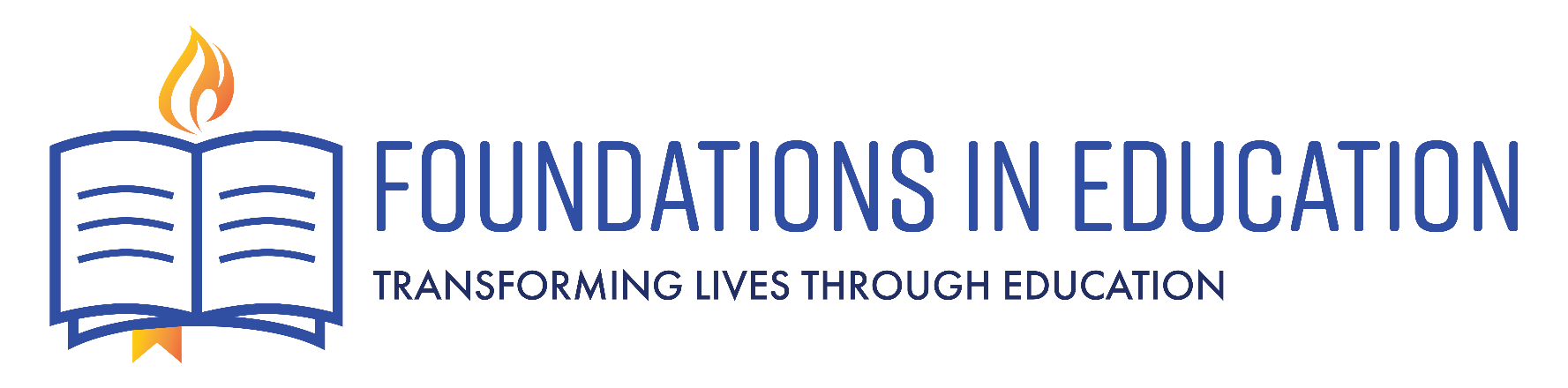 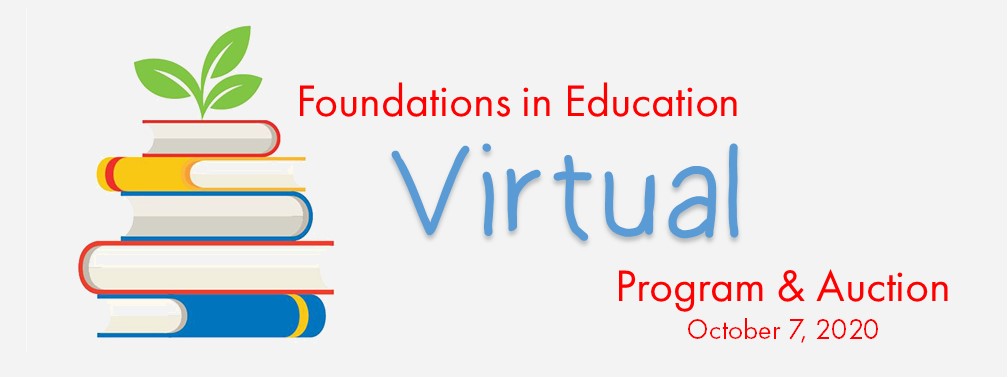 
Wednesday, October 7, 2020Honoring Lynn & Frank Mara and Dr. Julie McNamaraSponsorship Opportunities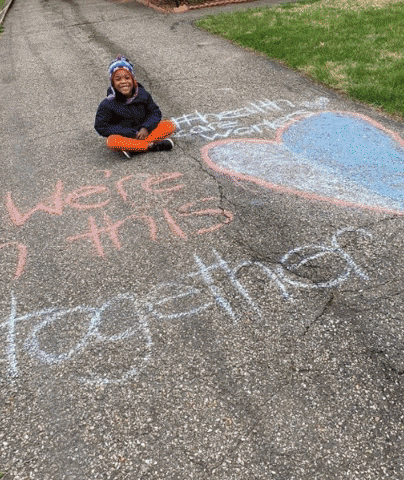 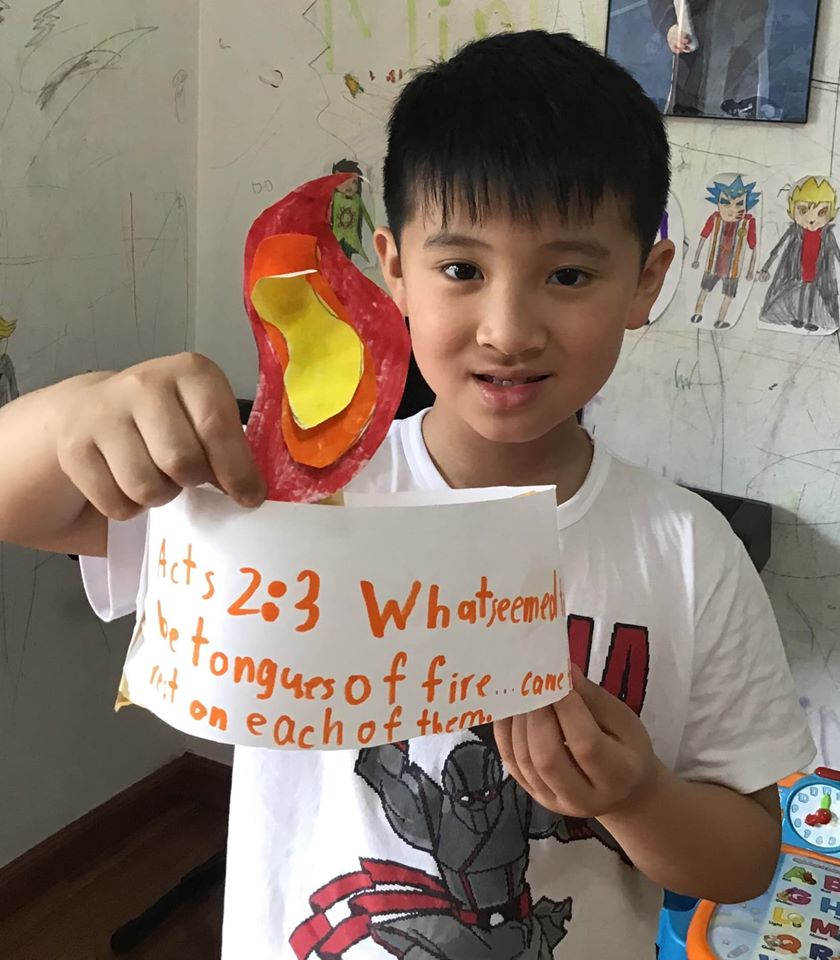 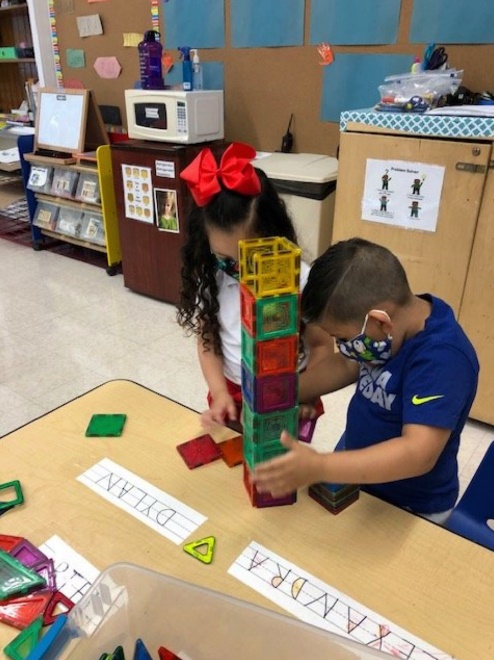 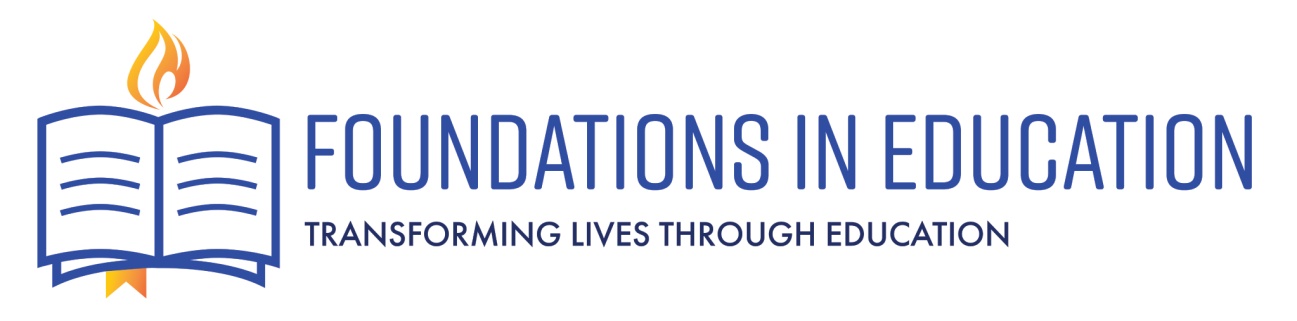 OverviewThe Gala supports the mission of Foundations in Education: to strengthen and transform Catholic education in the Diocese of Bridgeport by supporting innovation in academic and extra-curriculum programs, fostering opportunities for the professional development of school leaders in innovation and leadership and providing scholarship assistance to families in need. Proceeds benefit Foundations in Education including our two principal initiatives – The Bishop’s Scholarship Fund and The Innovation & Leadership Grants Program. The Bishop’s Scholarship Fund provides tuition assistance for over 1,450 children from low-income families including select Leaders of Tomorrow. The Innovation & Leadership Grants Program promotes excellence by providing educators with grant opportunities that fund innovation in the classroom and support for professional development and 
leadership formation.AudienceAs a sponsor, your organization will impact the lives of more than 1,450 students who receive financial assistance and 8,000 students enrolled in Catholic schools in Fairfield County. This year, due to the COVID 19 pandemic, our community leaders will come together actually as well as virtually in celebration and support of excellent and accessible Catholic education. Your sponsorship will be promoted online and on social media, as well as in all event materials including recognition in our E-Journal and throughout the virtual program.EventWednesday, October 7, 2020Bishop’s Former Residence, TrumbullInvocation, Program and Auction will be streamed virtually beginning at 7:15 p.m.HonoreesFoundations in Education recognizes excellence in education and generosity in philanthropic support of Catholic education each year. Honorees for the 2020 Spring Gala are Lynn and Francis X. Mara, New York Football Giants, Inc., and Dr. Julia M. McNamara, President Emerita, Albertus Magnus College.About Foundations in EducationFoundations in Education promotes academic excellence, faith formation and enrollment in Catholic Schools in the Diocese of Bridgeport through tuition assistance for needy children, innovation grants for classroom teaching and transformational leadership grants for faculty and administrators.ContactMegan Quinn, Assistant Director of Development, Foundations in Education203.416.1671 (office) or mquinn@foundationsineducation.orgSponsorship Opportunities 
E-JournalAll ads will be displayed in an elegant journal slide show during the event.Platinum Ad	Full Screen				$5,000Gold Ad		Half Screen				$3,000Silver Ad		Quarter Screen			$1,500Bronze Ad		Business Card			   $500Due date for Ad Submissions is Wednesday, September 16, 2020.Please contact Foundations in Education at 203.416.1671 for specific formats for your art work and ad. Commitment FormSponsorship Levels			Sponsorship InformationChairman 	$100,000		Name ___________________________________________Benefactor 	  $50,000		 	(As you would like it to appear in event materials)Champion 	  $25,000		Contact Name __________________________________Patron 		  $15,000		Address __________________________________________Corporate	  $10,000		City   __________________State ______ Zip ___________     Partner					Phone _____________________Fax __________________						Email ____________________________________________E-JournalPlatinum Ad – Full Screen	$5,000Gold Ad – Half Screen		$3,000Silver Ad – Quarter Screen	$1,500Bronze Ad – Business Card	   $500We are unable to participate, but would like to make a contribution in the amount of $_________________I plan to have my donation matched with a corporate matching gift! Please ask your employer for a matching gift form and return completed form to Foundations in Education.For tax purposes, the benefit portion of your contribution is estimated at $150 per attendee.Net proceeds from the Gala support Foundations in Education, Inc.Payment MethodCheck (payable to Foundations in Education)Credit Card	Credit Card Number ______________________________________________________________________	Expiration Date ______________________________________________________________________	Auth. Code _______________________________________________________________________Signature _________________________________________________________________________Total Amount $_____________________________________________________________________Your sponsorship is requested by Wednesday, September 16, 2020.  Please send this Commitment Form along with your check or credit card information to:Foundations in Education   ●   238 Jewett Avenue   ●   Bridgeport, CT 06606ChairmanSponsor$100,000BenefactorSponsor$50,000ChampionSponsor$25,000Patron Sponsor$15,000Corporate Partner$10,000Students Impacted*40201064Host Package (bottle of wine and 10 dinners delivered to your locale within 25 miles)YesYesYesYesRecognition during Virtual ProgramYesYesYesYesLink to Virtual Program and AuctionYesYesYesYesYesE-Journal RecognitionYesYesYesYesYesFoundations in Education Website RecognitionYesYesYesYesYesRecognition in Fairfield County CatholicYesYesYesYesYes